Monday’s starter- converting from decimals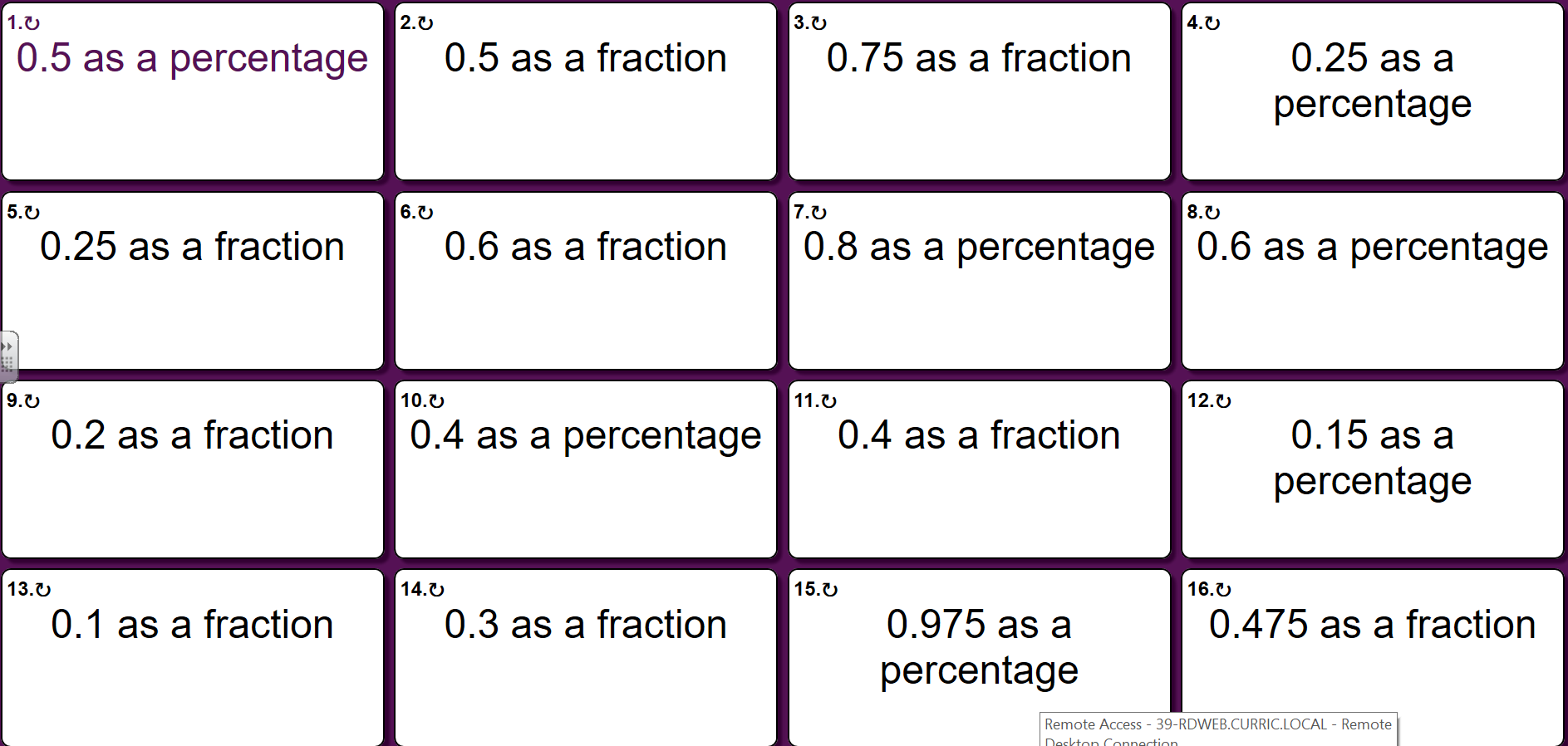 